Chủ điểm 1: Mầm NonThứ ba , ngày 12 tháng 9 năm 20223Tên hoạt động hoc: Khám phá  cầu trượtThuộc lĩnh vực: PTNTYêu cầu - Chuẩn bịTiến hành1. Kiến thức:- Trẻ biết tên gọi, đặc điểm, cấu tạo của  cầu trượt. - Biết khám phá chất liệu để làm  cầu trượt được, đứng được và ngồi và trượt  được.2. Kĩ năng:- Rèn kĩ năng thử nghiệm độ bền dây đu và ghi bảng khảo sát .- Kĩ năng hợp tác, sáng tạo, làm việc theo nhóm - Kĩ năng trả lời câu hỏi đủ câu, tập hỏi lại, giải thích 3.Thái độ- Trẻ biết tận dụng các NVL phế thải để làm xích đu. GD trẻ ý thức cất dọn đồ dùng khi học xong. II. Chuẩn bị:1. Chuẩn bị của cô:- Bảng ghi khảo sát 2. Chuẩn bị  của trẻ: - Dây dù, dây nen, dây nịt, dây vải  bìa  giấy ,chai nhựa ,keo, súng NếnE1: gắn kết  - Cô và trẻ hát:  Bé chơi cầu trượt- Đặt câu hỏi thăm dò kiến thức của trẻ:+ Theo các con điều gì khiến  cầu trượt trượt đươc??+ Theo con  cầu trượt có những bộ phận nào?? - Không biết  cầu trượt có những bộ phận nào nhỉ? Vậy hôm nay cô và chúng mình cùng nhau tìm hiểu về chiếc cầu trượt  nhé.E2: Khám phá- Cô đặt câu hỏi thăm dò, gợi mở, kích thích, trẻ chia sẻ khám phá, cho trẻ sử dụng các dụng cụ để ghi chép lại.- Cô chia lớp thành các nhóm và quan sát chiếc cầu trượt. Cô gợi ý qs đặc điểm cấu tạo của cầu trượt.* Đàm thoại:+ Cầu trượt con vừa qs có đặc điểm gì?+ Gồm những bộ phận nào? Có vai trò gì?+ Chiếc cầu trượt làm từ những chất liệu gì?+ Nếu thiếu 1 trong các bộ phận thì điều gì sẽ xảy ra?Nếu thiếu ván dốc  thì cầu trượt có trượt  được không? Họ đã dùng nguyên liệu gì làm  độ dốc của cầu trượt?- các lấc thang chèo lên  có tác dụng gì? Vì sao lại phải sử dụng những nguyên liệu chắc, có độ bền cao làm  lấc cầu thang?- Vì sao  cầu trượt lại có độ dốc ?- Để cầu trượt, trượt không bị ngã con phải như thế nào? Thêm 2 bên mép ccauf trượt- Làm cách nào để kết nối cầu trượt xuống ?- Vì sao phải kết nối  giữ lấc thang trèo với ván cầu trượt ? Làm cách nào?- Điều gì sẽ xảy ra nếu chiếc  cầu trượt không trượt được? Vì sao?+ Vậy để chiếc xích đu dừng lại được thì chúng ta phải làm cách nào?- Cô khái quát:- Các con vừa khám phá về  cầu trượt các nhóm ghi chép lại thông tin những đặc điểm nổi bật của chiếc xíc đu nhé.Bảng khảo sát đặc điểm, cấu tạo của cầu trượt E3: Giải thích Thuyết trình bảng khảo sát Trẻ lên thuyết trình theo nhóm của mình Các nhóm góp ý đặt câu hỏi cho bảng khảo sát hoàn thiện hơn Cô hỏi trẻ có chỉnh sửa hay thay đổi điều gì cho cấu tạo, chất liệu, đặc điểm.E4: Mở rộng Kết luận  qua quá trình khảo sát.TC: Bé hãy đoán tên: Trẻ đoán tên 1 số kiểu  đồ chơi ngoài trời và hãy gọi  cọn và độc tên đồ chơi mà hôm nay con khám phá TC: Ghép tranhCho trẻ về nhà sưu tầm một số kiểu  cầu trượt  khác. E5: Đánh giá Trong quá trình phám phá  các con có gặp khó khăn gì không?Cô tổng hợp ý kiến và xác nhận nội dung thuyết trình của trẻ  Giờ sau sẽ làm  cầu trượt nhé.3.Kết thúc tiết học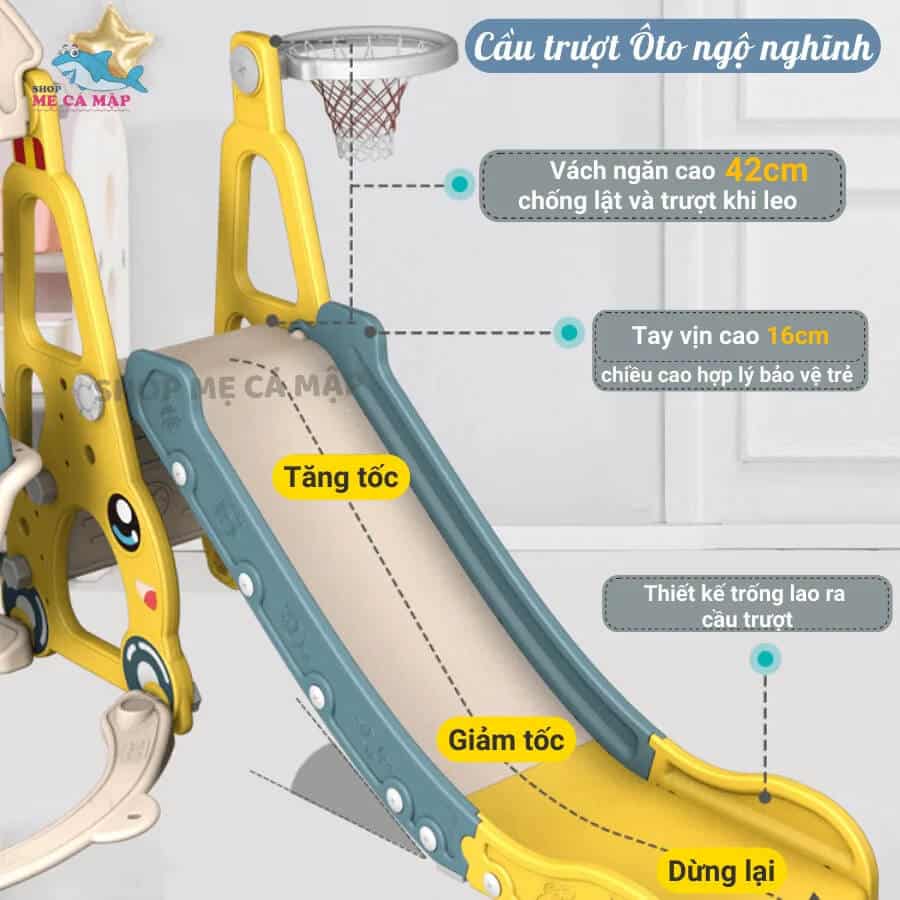 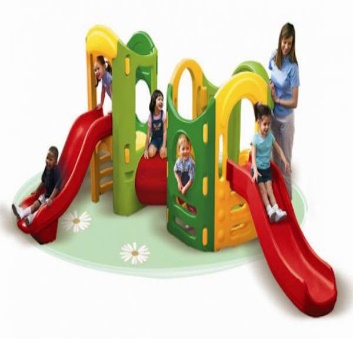 